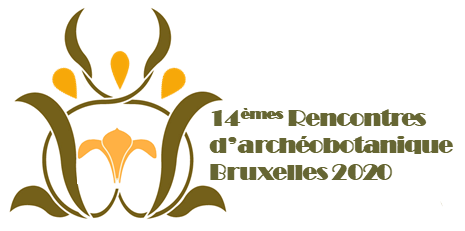 Formulaire d’inscriptionBruxelles, 27 au 30 mai 2020Le formulaire est à retourner avant le 29 février 2020par voie électronique à : archeobotanique2020@gmail.comNom, Prénom : ……………………………………………………………………………….Statut : .……………………………………………………………………………………….Institution : …………………………………………………………………………………...Adresse professionnelle : …………………………………………………………………….………………………………………………………………………………………………….………………………………………………………………………………………………….………………………………………………………………………………………………….Courriel : ……………………………………………………………………………………...Téléphone : ……………………………………………………………………………………Présentation Je souhaite présenter une communication :   □ oui          □ non  Je souhaite présenter un poster :                    □ oui          □ non  Auteur.e.s et titre définitif de la communication / du poster : ………………………………………………………………………………………………………………………………………………………………………………………………………………………………………………………………………………………………………Mots-clés définitifs de la communication / du poster (5 max) : …………………………………………………………………………………………………Accord de diffusion□ J’autorise les 14e Rencontres d’Archéobotanique 2020 à publier (pré-actes, site internet) mes données personnelles ainsi que les photographies qui seraient réalisées par les organisateur.trice.s lors des Rencontres. Signature de l’intéressé.e, précédée	Date :
de la mention « lu et approuvé »Repas et RéceptionsJe serai présent.e : □ à l’apéritif de bienvenue le mercredi 27 mai 2020 à 18h00□ au repas de midi le jeudi 28 mai 2020 □ à la réception officielle le jeudi 28 mai 2020 à 18h00 (heure exacte à confirmer)□ au repas de midi le vendredi 29 mai 2020 Régime alimentaire spécial : …………………………………………………………………Hébergement Guest House (étudiant.e.s)Je souhaite réserver une chambre pour : mercredi soir   			 jeudi soir   		 vendredi soir  Je souhaite avoir une chambre : simple   				 double   	Je souhaite partager la chambre double avec : Session de laboratoire Je souhaite apporter du matériel à la session laboratoire du jeudi 28 mai après-midi : oui   			 non   		Si oui, il s’agit de : matériel macroscopique   				 matériel microscopique   	Excursions et/ou activitésJe souhaite participer, le samedi 30 mai : le matin :           □ à l’excursion 1              ou          □ à l’activité 1  l’après-midi :    □ à l’excursion 2              ou          □ à l’activité 2  Paiement□ j’ai besoin d’une facture pour mon institution. Merci de préciser à quel nom elle doit être établie et l’adresse de l’institution :………………………………………………………………………………………………….……………….…………………………………………………………………………………………………………………..………………………………………………………………...………………………………………………………………………………………………….Le paiement sera à effectuer (par virement bancaire uniquement) après confirmation de votre participation et de la tenue des différentes activités proposées, envoyée par le comité d’organisation au cours de la première semaine de mars. 